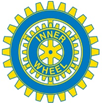 Inbjudan till IntercitymöteVi i Sigtuna-Arlanda IWC har nöjet att bjuda in Er till ett Intercitymöte torsdagen den 17 maj kl. 18.30. Vi hoppas att så många som möjligt av Er kan komma, trots att det är en bit att köra.	Program: Visning av Bodatomtens Hantverksgård och middag. Göte och Margita Rydh har tillsammans genom åren renoverat, vårdat och byggt upp kulturhistoriska byggnader i sitt hem nära Erikssund i Sigtuna. Med sin känsla för gamla ting har Göte också räddat många maskiner och verktyg till eftervärlden, som han gärna demonstrerar. 
Visning först och middag ca 19.30.
Gå gärna in på Bodatomtens Hantverksgårds facebooksida så får ni en glimt av vad som kan upplevas.Vägbeskrivning: Kör mot Erikssund. Efter slottet och stuteriet ska ni svänga höger där det står Boda. Det kommer att hänga en IW-skylt där ni ska ta av.Anmälan: Anmäl att du vill komma till vår klubbmästare agnetasorqvist@gmail.com senast söndagen den 13 maj.Kostnad: 250 kr sätts in på Bg 224-7500Varmt välkomna!